RESULTADO – TOMADA DE PREÇON° 20221310TP31076HEMUO Instituto de Gestão e Humanização – IGH, entidade de direito privado e sem fins lucrativos, classificadocomo Organização Social, vem tornar público o resultado da Tomada de Preços, com a finalidade deadquirir bens, insumos e serviços para o HEMU - Hospital Estadual da Mulher, com endereço à Rua R-7,S/N, Setor Oeste, Goiânia, CEP: 74.125-090.Bionexo do Brasil LtdaRelatório emitido em 26/12/2022 08:07CompradorIGH - HEMU - Hospital Estadual da Mulher (11.858.570/0002-14)Rua R 7, esquina com Av. Perimetral s/n - Setor Oeste - GOIÂNIA, GO CEP: 74.530-020Relação de Itens (Confirmação)Pedido de Cotação : 247929320COTAÇÃO Nº 31076 - ROUPARIA E UNIFORMES - HEMU OUT/2022Frete PróprioObservações: *PAGAMENTO: Somente a prazo e por meio de depósito em conta PJ do fornecedor. *FRETE: Só serão aceitas propostas com frete CIF epara entrega no endereço: RUA R7 C/ AV PERIMETRAL, SETOR COIMBRA, Goiânia/GO CEP: 74.530-020, dia e horário especificado. *CERTIDÕES: AsCertidões Municipal, Estadual de Goiás, Federal, FGTS e Trabalhista devem estar regulares desde a data da emissão da proposta até a data dopagamento. *REGULAMENTO: O processo de compras obedecerá ao Regulamento de Compras do IGH, prevalecendo este em relação a estes termosem caso de divergência.Tipo de Cotação: Cotação NormalFornecedor : Todos os FornecedoresData de Confirmação : TodasFaturamentoMínimoPrazo deEntregaValidade daPropostaCondições dePagamentoFornecedorFrete ObservaçõesDanielhernique De Souza Blassl08574032735GOIÂNIA - GO30 dias após1Daniel Henrique De Souza Blassl - (62)R$ 3.000,000017/11/202230 ddlCIFnullconfirmação3661-8453comercial@dblasslhospitalar.com.brMais informaçõesProgramaçãode EntregaPreço PreçoUnitário FábricaProduto CódigoFabricante Embalagem Fornecedor Comentário JustificativaRent(%) Quantidade Valor Total Usuário;ALIANÇA: NÃOATENDE AFORMA DEPAGAMENTOSOLICITADOPELACAMISOLACOMTRANSPASSEEM PERCALVERDECLARO EXGGC/ SILK -MODACAMISOLACOMTRANSPASSEEM PERCAL 63867VERDECLARO EXGGC/ SILKDaniellyEvelynPereira DaDanielherniqueDe SouzaBlasslINSTITUIÇÃO,SOMENTE AVISTAANTECIPADO /DORNAS ERACHEL: NÃORESPONDERAME-MAIL DER$R$R$1-PCTPCTPCTnullnullnull30 Unidade100 Unidade70 UnidadeCruz38,0000 0,00001.140,00000857403273522/12/202217:35CIRURGICAHOMOLOGAÇÃO;ALIANÇA: NÃOATENDE AFORMA DEPAGAMENTOSOLICITADOPELACAMISOLACOMTRANSPASSEEM PERCALVERDECLARO G C/SILK - MODACIRURGICACAMISOLACOMTRANSPASSEEM PERCAL 63865VERDECLARO G C/SILKDaniellyEvelynPereira DaCruzDanielherniqueDe SouzaBlassl08574032735INSTITUIÇÃO,SOMENTE AVISTAANTECIPADO /DORNAS ERACHEL: NÃORESPONDERAME-MAIL DER$R$R$2-38,0000 0,00003.800,000022/12/202217:35HOMOLOGAÇÃO;ALIANÇA: NÃOATENDE AFORMA DEPAGAMENTOSOLICITADOPELACAMISOLACOMTRANSPASSEEM PERCALVERDECLARO GGC/ SILK -MODACAMISOLACOMTRANSPASSEEM PERCAL 63866VERDECLARO GGC/ SILKDaniellyEvelynPereira DaCruzDanielherniqueDe SouzaBlasslINSTITUIÇÃO,SOMENTE AVISTAANTECIPADO /DORNAS ER$R$R$3-38,0000 0,00002.660,00000857403273522/12/202217:35CIRURGICARACHEL: NÃORESPONDERAME-MAIL DEHOMOLOGAÇÃO;ALIANÇA: NÃOATENDE AFORMA DEPAGAMENTOSOLICITADOPELACAMISOLACOMTRANSPASSEEM PERCALVERDECLARO M C/SILK - MODACIRURGICACAMISOLACOMTRANSPASSEEM PERCAL 63864VERDECLARO M C/SILKDaniellyEvelynPereira DaCruzDanielherniqueDe SouzaBlassl08574032735INSTITUIÇÃO,SOMENTE AVISTAANTECIPADO /DORNAS ERACHEL: NÃORESPONDERAME-MAIL DER$R$R$4-PCTnull100 Unidade38,0000 0,00003.800,000022/12/202217:35HOMOLOGAÇÃO5LENCOL DE 63856MACAPERCAL-LENCOL DEMACAPERCALPCTDanielherniqueDe SouzaBlassl08574032735null;ALIANÇA: NÃOATENDE AFORMA DEPAGAMENTOSOLICITADOPELAINSTITUIÇÃO,SOMENTE AVISTAR$R$200 UnidadeR$DaniellyEvelynPereira DaCruz16,9000 0,00003.380,0000VERDEVERDECLARO 2,40X 0,90CM C/SILKCLARO 2,40X 0,90CM C/SILK - MODACIRURGICA22/12/202217:35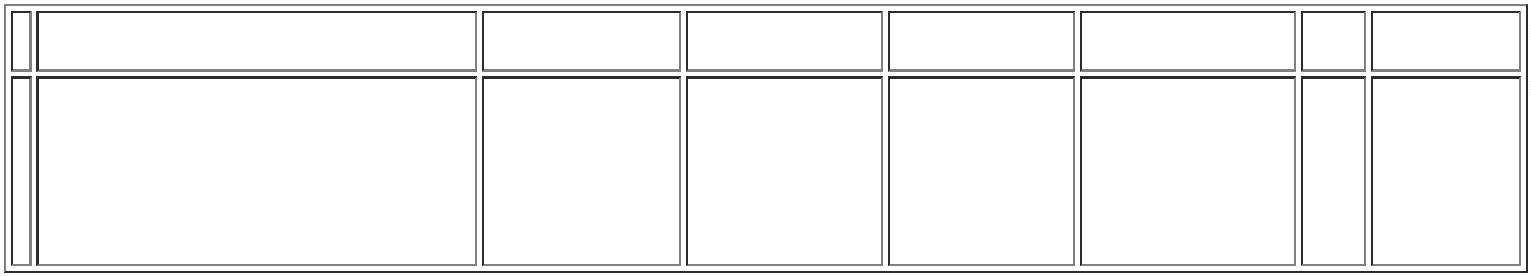 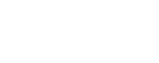 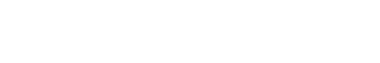 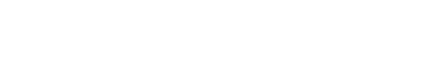 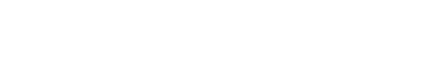 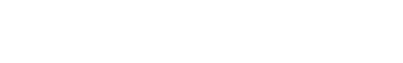 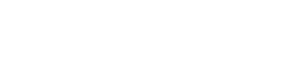 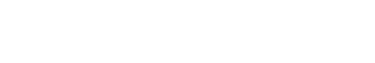 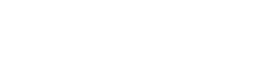 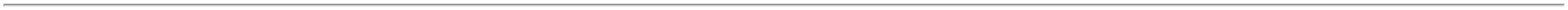 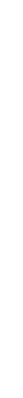 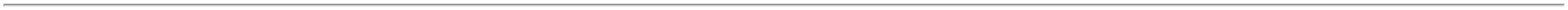 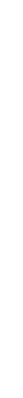 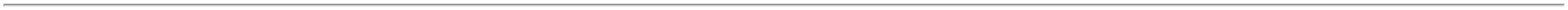 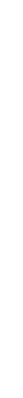 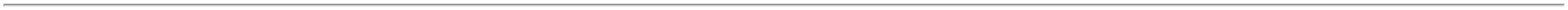 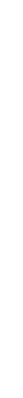 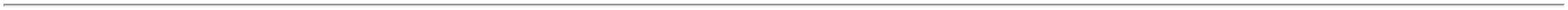 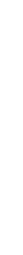 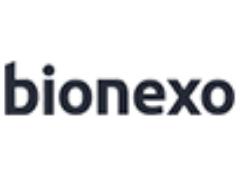 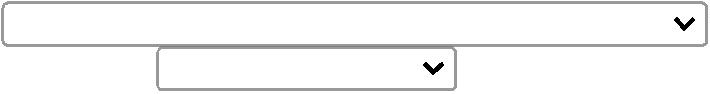 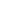 ANTECIPADO /RACHEL: NÃORESPONDEU E-MAIL DEHOMOLOGAÇÃO;ALIANÇA: NÃOATENDE AFORMA DEPAGAMENTOSOLICITADOPELALENCOLPERCALROSA 2,50 X1,80 CMCOM SILK -MODACIRURGICADaniellyEvelynPereira DaCruzLENCOLPERCALROSA 2,50 X 63863DanielherniqueDe SouzaBlasslINSTITUIÇÃO,SOMENTE AVISTAANTECIPADO /RACHEL: NÃORESPONDEU E-MAIL DER$R$R$6-PCTnull300 Unidade31,0000 0,00009.300,00001,80 CM08574032735COM SILK22/12/202217:35HOMOLOGAÇÃO;ALIANÇA: NÃOATENDE AFORMA DEPAGAMENTOSOLICITADOPELALENCOLPERCALVERDECLARO 2,50X 1,80 CMCOM SILK -MODADaniellyEvelynPereira DaCruzLENCOLPERCALVERDECLARO 2,50X 1,80 CMCOM SILKDanielherniqueDe SouzaBlassl08574032735INSTITUIÇÃO,SOMENTE AVISTAANTECIPADO /RACHEL: NÃORESPONDEU E-MAIL DER$R$R$763862-PCTnull300 Unidade31,0000 0,00009.300,000022/12/202217:35CIRURGICAHOMOLOGAÇÃOTotalParcial:R$11100.0100.033.380,0000Total de Itens da Cotação: 7Total de Itens Impressos: 7TotalGeral:R$33.380,0000Clique aqui para geração de relatório completo com quebra de página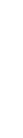 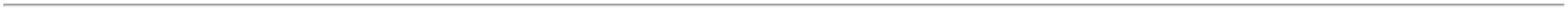 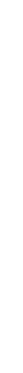 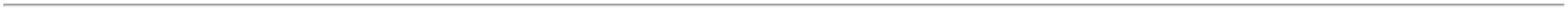 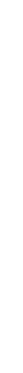 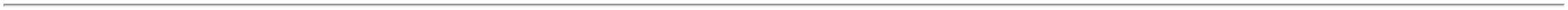 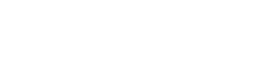 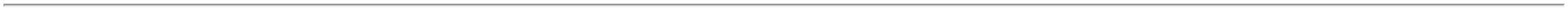 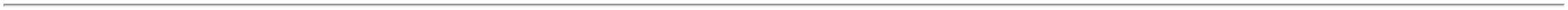 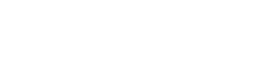 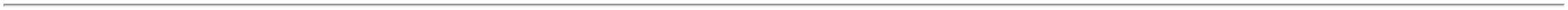 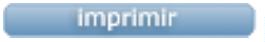 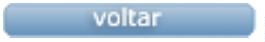 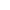 